T-VER-S-METH-13-03ระเบียบวิธีลดก๊าซเรือนกระจกภาคสมัครใจสำหรับการปลูกป่าอย่างยั่งยืน โครงการขนาดใหญ่(Large Scale Sustainable Forestation Project)ฉบับที่ 01Sector 14: Afforestation and reforestationวันที่บังคับใช้ 1 มีนาคม 2566คำนิยามลักษณะและขอบเขตโครงการ (Scope of Project)1.1  ลักษณะการดำเนินงาน ในการดำเนินโครงการปลูกป่าอย่างยั่งยืนโครงการขนาดใหญ่มีกิจกรรมที่เกี่ยวข้องในการดำเนินโครงการซึ่งมีส่วนสำคัญต่อความสามารถในการกักเก็บคาร์บอนของโครงการ ประกอบด้วย การปลูก การดูแล หรือการจัดการอย่างถูกวิธี ซึ่งการพัฒนาโครงการจะต้องดำเนินการอย่างใดอย่างหนึ่ง ดังนี้การปลูก เป็นการนำต้นไม้มาปลูกในพื้นที่ เช่นการเตรียมพื้นที่การเตรียมกล้าไม้วิธีการปลูกการดูแล เป็นการบำรุง ดูแลรักษาต้นไม้ที่ทำการปลูก และต้นไม้ที่มีอยู่เดิมในพื้นที่ ซึ่งทำให้เกิดความเพิ่มพูนในการเพิ่มศักยภาพในการกักเก็บคาร์บอน เช่นการกำจัดวัชพืชการให้น้ำการจัดการอย่างถูกวิธี ในการปลูกป่านั้น ปัจจัยสำคัญที่มีผลต่อความสามารถในการกักเก็บคาร์บอนในเนื้อไม้คือการจัดการตามหลักวิชาการ เช่นการทำแนวกันไฟการลิดกิ่ง (pruning)การตัดขยายระยะ (thinning)การลาดตระเวน1.2 ขอบเขตของโครงการผู้พัฒนาโครงการต้องระบุที่ตั้งโครงการ โดยต้องระบุพิกัด ตำแหน่ง และรายละเอียดของพื้นที่ที่จะดำเนินโครงการอย่างละเอียด พร้อมทั้งแสดงหนังสือแสดงสิทธิการใช้ประโยชน์ที่ดินตามกฎหมายข้อมูลปีฐาน (Baseline Scenario)ผู้พัฒนาโครงการสามารถคำนวณปริมาณการกักเก็บคาร์บอนในปีฐาน ซึ่งสามารถคำนวณจากการกักเก็บคาร์บอนสุทธิของก่อนเริ่มโครงการ โดยทำการประเมินได้จากรูปแบบ/ลักษณะการใช้ประโยชน์ที่ดินของโครงการก่อนเริ่มดำเนินโครงการ กิจกรรมการปล่อย/กักเก็บก๊าซเรือนกระจกที่นำมาใช้ในการคำนวณหมายเหตุ การประเมินการกักเก็บคาร์บอนในไม้ตาย เศษซากพืช หรือคาร์บอนในดินเมื่อกิจกรรมโครงการทำให้เกิดการปล่อยก๊าซเรือนกระจกที่เพิ่มขึ้นหรือลดลงอย่างมีนัยสำคัญ เมื่อเทียบกับกรณีฐานการคำนวณการกักเก็บคาร์บอนในปีฐาน (Baseline Sequestration)การคำนวณปริมาณการกักเก็บคาร์บอนทั้งหมดของพื้นที่ในปีฐาน ดำเนินการตามเครื่องมือการคำนวณ T-VER-S-TOOL-01-01 การคำนวณการกักเก็บคาร์บอนของต้นไม้  T-VER-S-TOOL-01-02 การคำนวณการสะสมคาร์บอนในดิน และ T-VER-S-TOOL-01-03 การคำนวณการกักเก็บคาร์บอนของไม้ตายและเศษซากพืช ดังนี้การคำนวณการกักเก็บคาร์บอนในปีที่ดำเนินการติดตามผล (Project Sequestration)การคำนวณปริมาณการกักเก็บคาร์บอนทั้งหมดของพื้นที่ในปีที่ดำเนินการติดตามผลดำเนินการตามเครื่องมือการคำนวณ T-VER-S-TOOL-01-01 การคำนวณการกักเก็บคาร์บอนของต้นไม้  T-VER-S-TOOL-01-02 การคำนวณการสะสมคาร์บอนในดิน และ T-VER-S-TOOL-01-03 การคำนวณการกักเก็บคาร์บอนของไม้ตายและเศษซากพืช ดังนี้การคำนวณการปล่อยก๊าซเรือนกระจกจากการดำเนินโครงการ (Project Emission)การคำนวณปริมาณการปล่อยก๊าซเรือนกระจกจากการดำเนินโครงการ คำนวณจากการปล่อยก๊าซเรือนกระจกจากการเผาชีวมวลจากการเตรียมพื้นที่และไฟป่า และการเผาไหม้เชื้อเพลิงฟอสซิลจากการเตรียมพื้นที่โดยการใช้เครื่องจักร ซึ่งไม่นับรวมกิจกรรมการเตรียมพื้นที่ที่เกิดขึ้นก่อนการดำเนินกิจกรรมโครงการ T-VER โดยมีรายละเอียดการคำนวณปริมาณการปล่อยก๊าซเรือนกระจกจากการดำเนินโครงการ ดังนี้ การคำนวณการปล่อยก๊าซเรือนกระจกนอกขอบเขตโครงการ (Leakage Emission)		หากการดำเนินกิจกรรมของโครงการก่อให้เกิดการบุกรุกพื้นที่ใหม่ เช่น การทำการเกษตร การตั้งถิ่นฐาน เป็นต้น จะต้องคำนวณปริมาณการปล่อยคาร์บอนจากการรั่วไหลต่อไป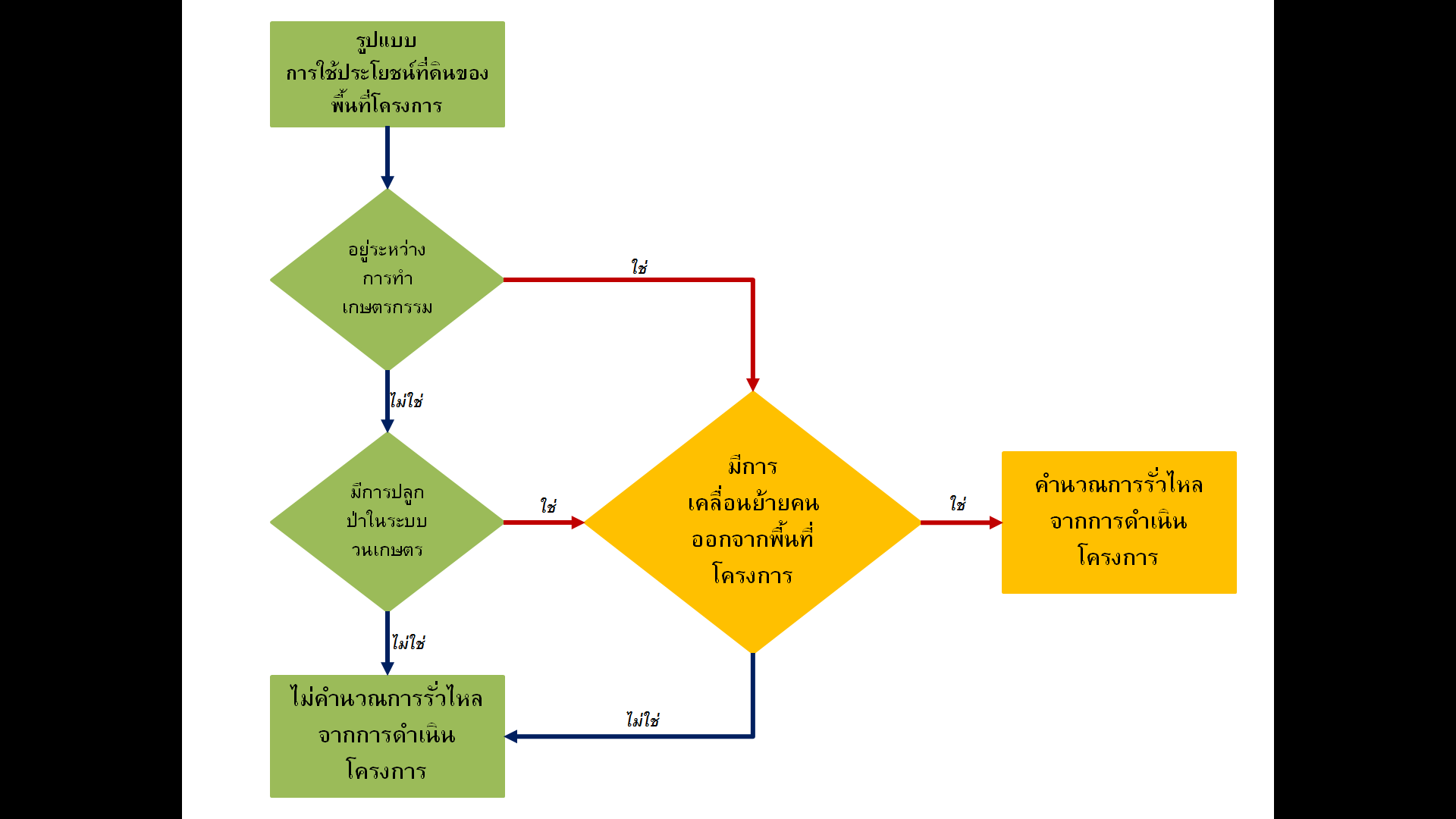 การคำนวณการกักเก็บก๊าซเรือนกระจกที่ได้จากโครงการ (Carbon Sequestration)การติดตามผลการดำเนินโครงการ (Monitoring Plan)พารามิเตอร์ที่ต้องมีการติดตามผล รวมถึง วิธีการตรวจวัด และความถี่ของการตรวจวัด ต้องเป็นไปตามข้อกำหนดของ อบก. พารามิเตอร์ที่ไม่ต้องติดตามผลสำหรับพารามิเตอร์อื่น ๆ ที่ไม่ต้องติดตามผล ปรากฎในเครื่องมือการคำนวณที่เกี่ยวข้อง9.2 พารามิเตอร์ที่ต้องติดตามผลสำหรับพารามิเตอร์อื่น ๆ ที่ต้องติดตามผล ปรากฎในเครื่องมือการคำนวณที่เกี่ยวข้องเอกสารอ้างอิง1) Clean Development Mechanism (CDM)- A/R Large-scale Consolidated Methodology: Afforestation and Reforestation of Lands except wetlands (AR-ACM0003 ver. 02)- A/R Methodological Tool: Estimation of Carbon stocks and change in carbon stocks in dead wood and litter in A/R CDM project activities (AR-Tool12 ver. 03)- A/R Methodology Tool: Estimation of non-CO2 GHG emissions resulting from burning of biomass attributable to an A/R CDM project activity (ver. 04)- A/R Methodological Tool: Estimation of the increase in GHG emissions attributable to displacement of pre-project agricultural activities in A/R CDM project activity (AR-Tool15 ver. 02)- Estimation of carbon stocks and change in carbon stocks of trees and shrubs in A/R CDM project activities (AR-TOOL14 Version 04.2)-  A/R Methodological Tool for estimation of change in soil organic carbon stocks due to the implementation of A/R CDM project activities (Version 01.1.0)2) Verified Carbon Standard- REDD Methodological Module: Estimation of non-CO2 emissions from biomass burning ver. 01	3) 2006 IPCC Guidelines for National Greenhouse Gas Inventories 	- Agriculture, Forestry and Other Land Use (Volume 4)	4) Climate Action Reserve		- Forest Project Protocolver. 3.3ชื่อระเบียบวิธีฯการปลูกป่าอย่างยั่งยืน โครงการขนาดใหญ่(Large Scale Sustainable Forestation Project)ประเภทโครงการ (Project Type)การลด ดูดซับ และกักเก็บก๊าซเรือนกระจกจากภาคป่าไม้และการเกษตร สาขาและขอบข่าย(Sector)14 – การปลูกป่าและฟื้นฟูป่า (Afforestation and reforestation)ลักษณะโครงการ(Project Outline)กิจกรรมที่เพิ่มพูนการกักเก็บคาร์บอนในพื้นที่ลักษณะของกิจกรรมโครงการที่เข้าข่าย(Applicability)การปลูก ดูแล หรือการจัดการอย่างถูกวิธีเป็นไม้ยืนต้น เงื่อนไขของกิจกรรมโครงการ(Project Conditions)มีหนังสือแสดงสิทธิการใช้ประโยชน์ที่ดินตามกฎหมาย พื้นที่โครงการสามารถรวมหลาย ๆ พื้นที่เข้าด้วยกันกรณีพื้นที่เดิมมีสภาพเป็นป่า ก่อนเริ่มโครงการต้องไม่มีการเปลี่ยนแปลงระบบนิเวศป่าไม้ดั้งเดิมไม่มีการทำไม้ออกทั้งหมดในช่วงระยะเวลา 10 ปี ตั้งแต่เริ่มดำเนินโครงการต้องเป็นการดำเนินกิจกรรมที่เป็นส่วนเพิ่มเติมจากที่กฎหมายบังคับให้ดำเนินการอยู่แล้ว แต่ทั้งนี้จะต้องไม่เป็นการขัดหรือแย้งต่อกฎหมายที่เกี่ยวข้องกับการดำเนินกิจกรรมนั้นๆ ด้วย ยกเว้นกิจกรรมของหน่วยงานภาครัฐ รัฐวิสาหกิจ และหน่วยงานภายในกำกับของรัฐวันเริ่มดำเนินโครงการวันที่โครงการสำรวจค่ากรณีฐานของโครงการแล้วเสร็จหมายเหตุ-กรณีฐานกรณีการปล่อยก๊าซเรือนกระจกตามสภาพปกติในกรณีที่ยังไม่มีการดำเนินงานโครงการลดการปล่อยก๊าซเรือนกระจกแต่อย่างใดการตัดขยายระยะการตัดขยายระยะคือ การเลือกตัดไม้ที่ผ่านวัยรุ่นไปแล้วและขึ้นอยู่หนาแน่นออกเพื่อช่วยให้ต้นไม้ที่เหลือมีโอกาสเจริญเติบโตอย่างเต็มที่การทำแนวกันไฟวิธีการหนึ่งในการป้องกันไฟป่า ซึ่งหมายถึงแนวกันไฟย่อยเป็นแนวแคบๆ ที่สร้างขึ้นเสริมแนวกันไฟชนิดอื่นๆ ทำขึ้น โดยการขุดดินเป็นร่องลึกพอสมควร หรือกำจัดเชื้อเพลิงภายในแนวออกหมดจนถึงผิวดิน ความกว้างประมาณ 1 เมตร หรือกว้างกว่านี้แล้วแต่ความสะดวกในการสร้างและการรักษาการทำไม้การตัดไม้ออกจากพื้นที่ไปใช้ประโยชน์เมื่อครบกำหนดอายุรอบตัดฟันของต้นไม้การลิดกิ่งการลิดกิ่ง คือ การกำจัดกิ่งบางกิ่งออกไป ทำให้ได้ต้นไม้ที่มีลำต้นเกลี้ยงเกลา เนื้อไม้ที่ได้เมื่อแปรรูปออกมาจะปราศจากตำหนิที่เกิดจากกิ่งที่เจริญเติบโตออกมาจากลำต้นคาร์บอนในดินการสลายตัวของอินทรียวัตถุ (organic matter) ที่สะสมในดินในรูปของอินทรีย์คาร์บอน (organic carbon)เส้นผ่านศูนย์กลางที่ระดับความสูงเพียงอกเส้นผ่านศูนย์กลางของต้นไม้วัดที่ระดับความสูง 1.30 เมตรจากพื้นดิน  หรือตามเงื่อนไขสมการประเมินมวลชีวภาพที่เลือกใช้กำหนดไว้มวลชีวภาพเหนือพื้นดินน้ำหนักแห้งของทุกส่วนของต้นไม้ที่อยู่เหนือพื้นดิน ได้แก่ ลำต้น กิ่ง ใบ ดอก และผล มวลชีวภาพใต้ดินน้ำหนักแห้งของส่วนของต้นไม้ที่อยู่ใต้ดินกรณีป่าชายเลน หมายถึง มวลชีวภาพของรากทั้งใต้ดิน และบนดิน ไม้ตายต้นไม้ที่ล้มตาย หรือยืนต้นตาย ระบบนิเวศป่าไม้บริเวณพื้นที่ที่มีพืชพันธุ์ไม้ตามธรรมชาติ ทั้งยืนต้นและล้มลุก ทั้งเป็นพืชชนิดสูงใหญ่และไม้พุ่ม ปกคลุมอยู่ หรือเป็นพื้นที่ที่มีพันธุ์ไม้ตามธรรมชาติเป็นส่วนใหญ่ (dominant) ขึ้นปกคลุมอยู่รอบตัดฟันช่วงระยะเวลาที่ต้นไม้แต่ละชนิดใช้เจริญเติบโต นับตั้งแต่เริ่มงอกไปจนโตถึงขนาดตัดฟันได้เศษซากพืชส่วนต่างๆ ของต้นไม้ที่ร่วงหล่นสู่ดิน ได้แก่ กิ่ง ก้าน ใบ ดอก และผลสมการแอลโลเมตรีสมการแอลโลเมตรี คือ สมการความสัมพันธ์ระหว่างเส้นผ่านศูนย์กลาง และ/หรือ ความสูงทั้งหมดของต้นไม้ ซึ่งใช้คำนวณน้ำหนักแห้งของต้นไม้หนังสือแสดงสิทธิการใช้ประโยชน์ที่ดินตามกฎหมายเอกสารแสดงกรรมสิทธิที่ดิน เอกสารที่แสดงถึงสิทธิในการใช้ประโยชน์ที่ดินตามกฎหมาย เช่น  โฉนดที่ดิน (น.ส. 4) หนังสือรับรองการทำประโยชน์ (น.ส. 3) เอกสารสิทธิให้ประชาชนเข้าทำประโยชน์ในเขตปฏิรูปที่ดิน (สปก.) หนังสือขอใช้ที่สาธารณประโยชน์ หนังสืออนุญาตให้เข้าทำประโยชน์ในเขตนิคมสร้างตนเอง (น.ค.3) หรือหนังสืออนุญาตการใช้ประโยชน์ที่ดินจากหน่วยงานราชการที่เกี่ยวข้อง เป็นต้นรายละเอียดระเบียบวิธีลดก๊าซเรือนกระจกภาคสมัครใจ การปลูกป่าอย่างยั่งยืนโครงการขนาดใหญ่การปล่อย/กักเก็บก๊าซเรือนกระจกแหล่งปล่อย/กักเก็บก๊าซเรือนกระจกชนิดของ
ก๊าซเรือนกระจกรายละเอียดของกิจกรรมที่มีการปล่อย/กักเก็บก๊าซเรือนกระจกปีฐานมวลชีวภาพเหนือพื้นดิน
(Aboveground Biomass: ABG)CO2คำนวณจากปริมาณมวลชีวภาพของต้นไม้ที่กักเก็บอยู่เหนือพื้นดิน ได้แก่ ลำต้น กิ่ง และใบปีฐานมวลชีวภาพใต้ดิน
(Belowground Biomass: BLG)CO2คำนวณจากปริมาณมวลชีวภาพของรากทั้งใต้ดิน และบนดินปีฐานไม้ตาย (Dead Wood) (ทางเลือก)CO2คำนวณจากน้ำหนักของไม้ตายในพื้นที่โครงการปีฐานเศษซากพืช (Litter) (ทางเลือก)CO2คำนวณจากปริมาณเศษซากพืชภายในพื้นที่โครงการปีฐานอินทรียวัตถุในดิน (ทางเลือก)CO2คำนวณจากปริมาณคาร์บอนในดินภายในพื้นที่โครงการการดำเนินโครงการมวลชีวภาพเหนือพื้นดิน
(Aboveground Biomass: ABG)CO2คำนวณจากปริมาณมวลชีวภาพของต้นไม้ที่กักเก็บอยู่เหนือพื้นดิน ได้แก่ ลำต้น กิ่ง และใบการดำเนินโครงการมวลชีวภาพใต้ดิน
(Belowground Biomass: BLG)CO2คำนวณจากปริมาณมวลชีวภาพของรากทั้งใต้ดิน และบนดินการดำเนินโครงการไม้ตาย (Dead Wood) (ทางเลือก)CO2คำนวณจากน้ำหนักของไม้ตายในพื้นที่โครงการการดำเนินโครงการเศษซากพืช (Litter) (ทางเลือก)CO2คำนวณจากปริมาณเศษซากพืชภายในพื้นที่โครงการการดำเนินโครงการอินทรียวัตถุในดิน (ทางเลือก)CO2คำนวณจากปริมาณคาร์บอนในดินภายในพื้นที่โครงการการดำเนินโครงการการเผาไหม้เชื้อเพลิงฟอสซิลCO2การใช้น้ำมันเชื้อเพลิงสำหรับเครื่องจักรในการเตรียมพื้นทื่ จะต้องนำมาคำนวณปริมาณการปล่อยก๊าซเรือนกระจกด้วยการดำเนินโครงการมวลชีวภาพที่ถูกเผา (Burning of woody biomass)CH4มวลชีวภาพที่ถูกเผาในพื้นที่ จะต้องนำมาคำนวณปริมาณการปล่อยก๊าซเรือนกระจกด้วยการดำเนินโครงการมวลชีวภาพที่ถูกเผา (Burning of woody biomass)N2Oมวลชีวภาพที่ถูกเผาในพื้นที่ จะต้องนำมาคำนวณปริมาณการปล่อยก๊าซเรือนกระจกด้วยเมื่อ=ปริมาณการกักเก็บคาร์บอนทั้งหมดของพื้นที่โครงการในปีฐาน(ตันคาร์บอนไดออกไซด์เทียบเท่า)=ปริมาณการกักเก็บคาร์บอนของต้นไม้ในปีฐาน(ตันคาร์บอนไดออกไซด์เทียบเท่า)=ปริมาณการกักเก็บคาร์บอนของไม้ตายในปีฐาน (ทางเลือก)
(ตันคาร์บอนไดออกไซด์เทียบเท่า)=ปริมาณการกักเก็บคาร์บอนของเศษซากพืชในปีฐาน (ทางเลือก)
(ตันคาร์บอนไดออกไซด์เทียบเท่า)=ปริมาณการกักเก็บคาร์บอนของอินทรียวัตถุในดินในปีฐาน (ทางเลือก) 
(ตันคาร์บอนไดออกไซด์เทียบเท่า)เมื่อ=ปริมาณการกักเก็บคาร์บอนทั้งหมดของพื้นที่ในปีที่ (ตันคาร์บอนไดออกไซด์เทียบเท่า)=ปริมาณการกักเก็บคาร์บอนของต้นไม้ในปีที่ (ตันคาร์บอนไดออกไซด์เทียบเท่า)=ปริมาณการกักเก็บคาร์บอนของไม้ตายในปีที่  (ทางเลือก)
(ตันคาร์บอนไดออกไซด์เทียบเท่า)=ปริมาณการกักเก็บคาร์บอนของเศษซากพืชในปีที่  (ทางเลือก)
(ตันคาร์บอนไดออกไซด์เทียบเท่า)=ปริมาณการกักเก็บคาร์บอนของอินทรียวัตถุในดินในปีที่  (ทางเลือก) 
(ตันคาร์บอนไดออกไซด์เทียบเท่า)=ปีที่ดำเนินการติดตามประเมินผล =  =  = เมื่อ=ปริมาณการปล่อยก๊าซเรือนกระจกจากการเตรียมพื้นที่ ในช่วงเวลาที่ติดตามผล (ตันคาร์บอนไดออกไซด์เทียบเท่า)=ปริมาณการปล่อยก๊าซเรือนกระจกจากการเผาชีวมวล ในปีที่ 
(ตันคาร์บอนไดออกไซด์เทียบเท่า)=ปริมาณการปล่อยก๊าซเรือนกระจกจากการเตรียมพื้นที่โดยการใช้เครื่องจักร ในปีที่  (ตันคาร์บอนไดออกไซด์เทียบเท่า)6.1 การเผาชีวมวลคำนวณปริมาณการปล่อยก๊าซเรือนกระจกจากการเตรียมพื้นที่ด้วยการเผาก่อนปลูกใหม่ในช่วงปีที่ t และการปล่อยก๊าซเรือนกระจกจากการสูญเสียมวลชีวภาพเหนือพื้นดินของต้นไม้ที่เกิดจากไฟป่าโดยการปล่อยก๊าซเรือนกระจกจากการเผาชีวมวลในกรณี ดังนี้พื้นที่ที่ถูกเผามีขนาดมากกว่าร้อยละ 5 ของพื้นที่โครงการ และการเผาไหม้ต้นไม้มีการลุกลามถึงเรือนยอดไม้ (tree canopy) และทำให้ไม้ตาย สามารถคำนวณได้จากสมการ6.1 การเผาชีวมวลคำนวณปริมาณการปล่อยก๊าซเรือนกระจกจากการเตรียมพื้นที่ด้วยการเผาก่อนปลูกใหม่ในช่วงปีที่ t และการปล่อยก๊าซเรือนกระจกจากการสูญเสียมวลชีวภาพเหนือพื้นดินของต้นไม้ที่เกิดจากไฟป่าโดยการปล่อยก๊าซเรือนกระจกจากการเผาชีวมวลในกรณี ดังนี้พื้นที่ที่ถูกเผามีขนาดมากกว่าร้อยละ 5 ของพื้นที่โครงการ และการเผาไหม้ต้นไม้มีการลุกลามถึงเรือนยอดไม้ (tree canopy) และทำให้ไม้ตาย สามารถคำนวณได้จากสมการ6.1 การเผาชีวมวลคำนวณปริมาณการปล่อยก๊าซเรือนกระจกจากการเตรียมพื้นที่ด้วยการเผาก่อนปลูกใหม่ในช่วงปีที่ t และการปล่อยก๊าซเรือนกระจกจากการสูญเสียมวลชีวภาพเหนือพื้นดินของต้นไม้ที่เกิดจากไฟป่าโดยการปล่อยก๊าซเรือนกระจกจากการเผาชีวมวลในกรณี ดังนี้พื้นที่ที่ถูกเผามีขนาดมากกว่าร้อยละ 5 ของพื้นที่โครงการ และการเผาไหม้ต้นไม้มีการลุกลามถึงเรือนยอดไม้ (tree canopy) และทำให้ไม้ตาย สามารถคำนวณได้จากสมการเมื่อเมื่อเมื่อ6.2 การเตรียมพื้นที่จากการใช้เครื่องจักรการคำนวณปริมาณการปล่อยก๊าซเรือนกระจกจากการใช้เครื่องจักรเพื่อเตรียมพื้นที่ใปที่ t  สามารถคำนวณได้จากสมการ6.2 การเตรียมพื้นที่จากการใช้เครื่องจักรการคำนวณปริมาณการปล่อยก๊าซเรือนกระจกจากการใช้เครื่องจักรเพื่อเตรียมพื้นที่ใปที่ t  สามารถคำนวณได้จากสมการ6.2 การเตรียมพื้นที่จากการใช้เครื่องจักรการคำนวณปริมาณการปล่อยก๊าซเรือนกระจกจากการใช้เครื่องจักรเพื่อเตรียมพื้นที่ใปที่ t  สามารถคำนวณได้จากสมการเมื่อ=ปริมาณการปล่อยก๊าซเรือนกระจก จากการเตรียมพื้นที่โดยการใช้เครื่องจักร ในปีที่ 
(ตันคาร์บอนไดออกไซด์เทียบเท่า)=ปริมาณการใช้เชื้อเพลิงชนิดที่ สำหรับการดำเนินโครงการ ในปีที่  (หน่วย)=ค่าความร้อนสุทธิ (Net Calorific Value) ของการใช้เชื้อเพลิงชนิดที่ (เมกะจูลต่อหน่วย)=ค่าการปล่อยก๊าซเรือนกระจกจากการเผาไหม้เชื้อเพลิงฟอสซิลประเภท (กิโลกรัมคาร์บอนไดออกไซด์/เทราจูล)การคำนวณการปล่อยคาร์บอนจากการรั่วไหล สามารถคำนวณได้ตามสมการการคำนวณการปล่อยคาร์บอนจากการรั่วไหล สามารถคำนวณได้ตามสมการการคำนวณการปล่อยคาร์บอนจากการรั่วไหล สามารถคำนวณได้ตามสมการเมื่อ=การปล่อยก๊าซเรือนกระจกนอกขอบเขตโครงการ 
(ตันคาร์บอนไดออกไซด์เทียบเท่า)=ปริมาณมวลชีวภาพที่ลดลงจากการเปลี่ยนแปลงพื้นที่ ของพื้นที่
นอกขอบเขตโครงการ (ตันคาร์บอน)=การเปลี่ยนแปลงปริมาณคาร์บอนในดินจากการเปลี่ยนแปลงการใช้ประโยชน์ที่ดิน ของพื้นที่นอกขอบเขตโครงการ (ตันคาร์บอนไดออกไซด์เทียบเท่า)(ทางเลือกในกรณีที่มีการคำนวณปริมาณการกักเก็บคาร์บอนในดิน)โดยสามารถคำนวณ  ได้จากสมการโดยสามารถคำนวณ  ได้จากสมการโดยสามารถคำนวณ  ได้จากสมการเมื่อ=ปริมาณมวลชีวภาพที่ลดลงจากการเปลี่ยนแปลงพื้นที่ (ตันคาร์บอน)=ค่าเฉลี่ยมวลชีวภาพเหนือพื้นดินของต้นไม้ในพื้นที่ที่ถูกเปลี่ยนแปลง การใช้ที่ดิน (ตันน้ำหนักแห้ง/ไร่)=สัดส่วนน้ำหนักแห้งของรากต่อต้นของต้นไม้ (ตันน้ำหนักแห้งของราก/ตันน้ำหนักแห้งของต้น) CF=สัดส่วนปริมาณคาร์บอนในเนื้อไม้ =พื้นที่ที่ถูกเปลี่ยนแปลงการใช้ที่ดินนอกพื้นที่โครงการ ที่เกิดจากการย้ายคนไปยังแห่งใหม่ (ไร่)=เป็นค่าคงที่ที่ใช้คำนวณมวลชีวภาพที่รวมไม้ตายและเศษซากพืชเป็นร้อยละเทียบกับมวลชีวภาพของต้นไม้ ( AR-TOOL15 : Estimation of the increase in GHG emissions attributable to displacement of pre-project agricultural activities in A/R CDM project activity)เมื่อ= ปริมาณการกักเก็บคาร์บอนที่ได้จากโครงการ
(ตันคาร์บอนไดออกไซด์เทียบเท่า)= ปริมาณการกักเก็บคาร์บอนทั้งหมดของพื้นที่โครงการในปีที่ (ตันคาร์บอนไดออกไซด์เทียบเท่า)= ปริมาณการกักเก็บคาร์บอนทั้งหมดของพื้นที่โครงการในกรณีฐาน () หรือปริมาณการกักเก็บคาร์บอนทั้งหมดของพื้นที่โครงการของปีที่ได้รับการรับรองปริมาณก๊าซเรือนกระจกล่าสุด(ตันคาร์บอนไดออกไซด์เทียบเท่า)= ปริมาณการปล่อยก๊าซเรือนกระจกจากการดำเนินโครงการในช่วงเวลาที่ติดตามผล (ตันคาร์บอนไดออกไซด์เทียบเท่า)= ปริมาณการปล่อยก๊าซเรือนกระจกนอกขอบเขตโครงการ(ตันคาร์บอนไดออกไซด์เทียบเท่า)= ปีที่ดำเนินการติดตามประเมินผล (ปี)พารามิเตอร์หน่วยตันคาร์บอนไดออกไซด์เทียบเท่าความหมายปริมาณการกักเก็บคาร์บอนของต้นไม้ในปีฐานแหล่งข้อมูลรายงานการตรวจวัดวิธีการติดตามผลT-VER-S-TOOL-01-01 การคำนวณการกักเก็บคาร์บอนของต้นไม้ พารามิเตอร์หน่วยตันคาร์บอนไดออกไซด์เทียบเท่าความหมายปริมาณการกักเก็บคาร์บอนของไม้ตายในปีฐาน แหล่งข้อมูลรายงานการตรวจวัดวิธีการติดตามผลT-VER-S-TOOL-01-03 การคำนวณการกักเก็บคาร์บอนของไม้ตายและเศษซากพืชพารามิเตอร์หน่วยตันคาร์บอนไดออกไซด์เทียบเท่าความหมายปริมาณการกักเก็บคาร์บอนของเศษซากพืชในปีฐาน แหล่งข้อมูลรายงานการตรวจวัดวิธีการติดตามผลT-VER-S-TOOL-01-03 การคำนวณการกักเก็บคาร์บอนของไม้ตายและเศษซากพืชพารามิเตอร์หน่วยตันคาร์บอนไดออกไซด์เทียบเท่าความหมายปริมาณการกักเก็บคาร์บอนของอินทรียวัตถุในดินแหล่งข้อมูลรายงานการตรวจวัดวิธีการติดตามผลT-VER-S-TOOL-01-02 การคำนวณการสะสมคาร์บอนในดิน พารามิเตอร์CF หน่วยตันคาร์บอน/ตันน้ำหนักแห้งความหมายสัดส่วนคาร์บอนในเนื้อไม้แหล่งข้อมูลทางเลือกที่ 1  ตารางที่ 4.3 หน้า 4.48 2006 IPCC Guidelines for National Greenhouse Gas Inventories: Volume 4 (Default 0.47)ทางเลือกที่ 2  ตามที่ อบก. กำหนด ในคู่มืออ้างอิงการพัฒนาโครงการลดก๊าซเรือนกระจกภาคสมัครใจตามมาตรฐานของประเทศไทย สาขาป่าไม้และการเกษตรทางเลือกที่ 3  ค่าที่ได้จากงานวิจัยที่มีการตีพิมพ์ในบทความทางวิชาการที่ได้รับการยอมรับและสามารถระบุได้ว่าเหมาะสมกับพื้นที่ดำเนินโครงการพารามิเตอร์หน่วยไม่มีหน่วยความหมายค่าสัมประสิทธิ์การเผาในชั้นภูมิที่ i (ตามชนิดพืชพรรณ)แหล่งของข้อมูลหมายเหตุA/R Methodological Tool: Estimation of non-CO2GHG emissions resulting from burning of biomass attributable to an A/R CDM project activity (Version 04.0.0)พารามิเตอร์หน่วยกรัมของก๊าซมีเทนต่อกิโลกรัมน้ำหนักแห้งที่ถูกเผาความหมายค่าสัมประสิทธิ์การปล่อยก๊าซมีเทนในชั้นภูมิที่ iแหล่งของข้อมูลหมายเหตุตารางที่ 2.5 2006 IPCC Guidelinesfor National GHG Inventories, Volume 4: Agriculture, Forestry and Other Land Useพารามิเตอร์หน่วยกรัมของก๊าซไนตรัสออกไซด์ต่อกิโลกรัมน้ำหนักแห้งที่ถูกเผาความหมายค่าสัมประสิทธิ์การปล่อยก๊าซไนตรัสออกไซด์ในชั้นภูมิที่ iแหล่งของข้อมูลหมายเหตุตารางที่ 2.5 2006 IPCC Guidelines for National GHG Inventories, Volume 4: Agriculture, Forestry and Other Land Useพารามิเตอร์NCVi,หน่วยเมกะจูลต่อหน่วยความหมายค่าความร้อนสุทธิ (Net Calorific Value) ของพลังงานฟอสซิลประเภท i แหล่งข้อมูลทางเลือกที่ 1      ค่าความร้อนสุทธิของเชื้อเพลิงฟอสซิลที่ระบุในใบแจ้งหนี้ (Invoice)                        จากผู้ผลิตเชื้อเพลิง (Fuel Supplier)ทางเลือกที่ 2      จากการตรวจวัดทางเลือกที่ 3      รายงานสถิติพลังงานของประเทศไทย กรมพัฒนาพลังงานทดแทนและอนุรักษ์พลังงาน กระทรวงพลังงานพารามิเตอร์EFCO2,iหน่วยกิโลกรัมคาร์บอนไดออกไซด์/เทราจูลความหมายค่าการปล่อยก๊าซเรือนกระจกจากการเผาไหม้เชื้อเพลิงฟอสซิลประเภท i แหล่งข้อมูลตารางที่ 1.4 2006 IPCC Guidelines for National GHG Inventoriesพารามิเตอร์Rหน่วยตันน้ำหนักแห้งของราก/ตันน้ำหนักแห้งของต้นความหมายสัดส่วนน้ำหนักแห้งของรากต่อต้นของต้นไม้แหล่งข้อมูลทางเลือกที่ 1  ตารางที่ 4.4 หน้า 4.49 2006 IPCC Guidelines for National Greenhouse Gas Inventories: Volume 4 ทางเลือกที่ 2  ตามที่ อบก. กำหนด ในคู่มืออ้างอิงการพัฒนา โครงการลดก๊าซเรือนกระจกภาคสมัครใจตามมาตรฐานของประเทศไทย สาขาป่าไม้และการเกษตรทางเลือกที่ 3  ค่าที่ได้จากงานวิจัยที่มีการตีพิมพ์ในบทความทางวิชาการที่ได้รับการยอมรับและสามารถระบุได้ว่าเหมาะสมกับพื้นที่ดำเนินโครงการพารามิเตอร์ที่ตั้งโครงการหน่วยUTM หรือ Latitude, Longitude ความหมายค่าพิกัดบอกตำแหน่งที่ตั้งของพื้นที่โครงการ แหล่งข้อมูลรายงานการตรวจวัดวิธีการติดตามผลค่าพิกัดทางภูมิศาสตร์จากเครื่องมือวัดตำแหน่งทางภูมิศาสตร์ หรือค่าจากแผนที่ของหน่วยงานรัฐอย่างน้อยจำนวน  4 จุด ที่ระบุข้อมูลตำแหน่งทิศต่างๆ ได้แก่ ทิศเหนือสุด ทิศใต้สุด ทิศตะวันออกสุด และ ทิศตะวันตกสุดความถี่ในการติดตามผลตามรอบของการประเมินติดตามผลเพื่อขอการรับรองพารามิเตอร์หน่วยตันคาร์บอนไดออกไซด์เทียบเท่าความหมายปริมาณการกักเก็บคาร์บอนของต้นไม้ ในปีที่ t แหล่งข้อมูลรายงานการตรวจวัดวิธีการติดตามผลT-VER-S-TOOL-01-01 การคำนวณการกักเก็บคาร์บอนของต้นไม้ ความถี่ในการติดตามผลตามรอบของการประเมินติดตามผลเพื่อขอการรับรองพารามิเตอร์หน่วยตันคาร์บอนไดออกไซด์เทียบเท่าความหมายปริมาณการกักเก็บคาร์บอนของไม้ตายในปีที่ tแหล่งข้อมูลรายงานการตรวจวัดวิธีการติดตามผลT-VER-S-TOOL-01-03 การคำนวณการกักเก็บคาร์บอนของไม้ตายและเศษซากพืชความถี่ในการติดตามผลตามรอบของการประเมินติดตามผลเพื่อขอการรับรองพารามิเตอร์หน่วยตันคาร์บอนไดออกไซด์เทียบเท่าความหมายปริมาณการกักเก็บคาร์บอนของเศษซากพืชในปีที่ tแหล่งข้อมูลรายงานการตรวจวัดวิธีการติดตามผลT-VER-S-TOOL-01-03 การคำนวณการกักเก็บคาร์บอนของไม้ตายและเศษซากพืชความถี่ในการติดตามผลตามรอบของการประเมินติดตามผลเพื่อขอการรับรองพารามิเตอร์หน่วยตันคาร์บอนไดออกไซด์เทียบเท่าความหมายปริมาณการกักเก็บคาร์บอนของอินทรียวัตถุในดินในปีที่ tแหล่งข้อมูลรายงานการตรวจวัดวิธีการติดตามผลT-VER-S-TOOL-01-02 การคำนวณการสะสมคาร์บอนในดิน ความถี่ในการติดตามผลตามรอบของการประเมินติดตามผลเพื่อขอการรับรองพารามิเตอร์หน่วยไร่ความหมายพื้นที่ที่ถูกเผาชีวมวล ของชั้นภูมิที่ i ในปีที่ t แหล่งข้อมูลรายงานการตรวจวัดวิธีการติดตามผล- สำรวจในพื้นที่- ใช้ภาพถ่ายดาวเทียม/ภาพถ่ายทางอากาศความถี่ในการติดตามผลตามรอบของการประเมินติดตามผลเพื่อขอการรับรองพารามิเตอร์หน่วยตันน้ำหนักแห้งต่อไร่ความหมายค่าเฉลี่ยมวลชีวภาพเหนือพื้นดิน ในชั้นภูมิที่  ในปีที่  t ที่มีการทวนสอบล่าสุดแหล่งข้อมูลรายงานการตรวจวัดวิธีการติดตามผลT-VER-S-TOOL-01-01 การคำนวณการกักเก็บคาร์บอนของต้นไม้ความถี่ในการติดตามผลตามรอบของการประเมินติดตามผลเพื่อขอการรับรองพารามิเตอร์หน่วยหน่วยความหมายปริมาณการใช้เชื้อเพลิงฟอสซิลประเภท i  สำหรับการดำเนินโครงการ แหล่งข้อมูลรายงานปริมาณการใช้เชื้อเพลิงฟอสซิลวิธีการติดตามผลบันทึกค่าหรือติดตามค่าจากหลักฐานแสดงปริมาณการใช้เชื้อเพลิง โดยรายงานข้อมูลที่มีความละเอียดเป็นรายเดือนความถี่ในการติดตามผลตามรอบของการประเมินติดตามผลเพื่อขอการรับรองพารามิเตอร์หน่วยไร่ความหมายพื้นที่ที่ถูกเปลี่ยนแปลงการใช้ที่ดินนอกพื้นที่โครงการ ที่เกิดจากการย้ายคนไปยังแห่งใหม่ แหล่งข้อมูลรายงานการตรวจวัดวิธีการติดตามผล- สำรวจในพื้นที่- ใช้ภาพถ่ายดาวเทียม/ภาพถ่ายทางอากาศความถี่ในการติดตามผลตามรอบของการประเมินติดตามผลเพื่อขอการรับรองพารามิเตอร์หน่วยตันน้ำหนักแห้งต่อไร่ความหมายค่าเฉลี่ยมวลชีวภาพเหนือพื้นดินของต้นไม้ในพื้นที่ที่ถูกเปลี่ยนแปลงจากการใช้ที่ดินแหล่งข้อมูลรายงานการตรวจวัดวิธีการติดตามผลทางเลือกที่ 1 T-VER-S-TOOL-01-01 การคำนวณการกักเก็บคาร์บอนของต้นไม้ทางเลือกที่ 2 ค่าอ้างอิงจากตารางที่ 3A.1.4 ของ IPCC Good Practice Guidance for Land Use, Land-Use Change and Forestry (IPCC GPG-LULUCF 2003)                   (29 t/ha = 4.64 ตันน้ำหนักแห้ง/ไร่)ความถี่ในการติดตามผลตามรอบของการประเมินติดตามผลเพื่อขอการรับรองพารามิเตอร์หน่วยtCO2e/tCH4ความหมายศักยภาพในการทำให้เกิดภาวะโลกร้อนของก๊าซมีเทนแหล่งข้อมูลใช้ข้อมูลจากรายงานประเมินสถานการณ์ด้านการเปลี่ยนแปลงสภาพภูมิอากาศที่จัดทำโดยคณะกรรมการระหว่างรัฐบาลว่าด้วยการเปลี่ยนแปลงสภาพภูมิอากาศ (Intergovernmental Panel on Climate Change หรือ IPCC ที่ประกาศโดย อบก.วิธีการติดตามผลสำหรับการจัดทำเอกสารข้อเสนอโครงการใช้ค่า GWPCH4ล่าสุดที่ อบก. ประกาศสำหรับการติดตามผลการลดการปล่อยก๊าซเรือนกระจกให้ใช้ค่า GWPN2O ตามที่ อบก. ประกาศ สำหรับประเมินปริมาณก๊าซเรือนกระจกตามช่วงระยะเวลาคิดเครดิต (Crediting Period) ที่ขอรับรองปริมาณก๊าซเรือนกระจกพารามิเตอร์GWPN2Oหน่วยtCO2e/tN2Oความหมายศักยภาพในการทำให้เกิดภาวะโลกร้อนของก๊าซไนตรัสออกไซด์แหล่งข้อมูลใช้ข้อมูลจากรายงานประเมินสถานการณ์ด้านการเปลี่ยนแปลงสภาพภูมิอากาศที่จัดทำโดยคณะกรรมการระหว่างรัฐบาลว่าด้วยการเปลี่ยนแปลงสภาพภูมิอากาศ (Intergovernmental Panel on Climate Change หรือ IPCC ที่ประกาศโดย อบก.วิธีการติดตามผลสำหรับการจัดทำเอกสารข้อเสนอโครงการใช้ค่า GWPN2O ล่าสุดที่ อบก. ประกาศสำหรับการติดตามผลการลดการปล่อยก๊าซเรือนกระจกให้ใช้ค่า GWPN2O ตามที่ อบก. ประกาศ สำหรับประเมินปริมาณก๊าซเรือนกระจกตามช่วงระยะเวลาคิดเครดิต (Crediting Period) ที่ขอรับรองปริมาณก๊าซเรือนกระจกบันทึกการแก้ไข T-VER-S-METH-13-03ฉบับที่แก้ไขครั้งที่วันที่บังคับใช้รายการแก้ไข01-1 มีนาคม 2566ปรับแก้ไขจาก T-VER-METH-FOR-03 Version 04 